МИНИСТЕРСТВО НА ЗЕМЕДЕЛИЕТО И ХРАНИТЕ – СОФИЯ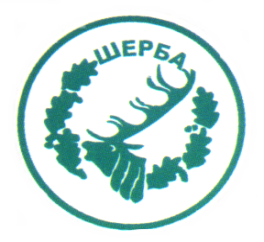 „СЕВЕРОИЗТОЧНО ДЪРЖАВНО ПРЕДПРИЯТИЕ” ДПТП:  ДЪРЖАВНО ЛОВНО СТОПАНСТВО „ШЕРБА”9100, с. Горен чифлик,ул. „Шерба” 7, Варненска областТел.  05141/2358, Е-mail: dls.sherba@dpshumen.bg	..............................................................................................................Изх.№ 883/22.06.2015 г.Офис с.Старо Оряхово           Информация по чл. 22б, ал.2, т.14 от ЗОП 	Във връзка с изпълнението на Договори, сключени преди 01.10.2014 г. 	Ви уведомяваме за изпълнението на договорите и извършените плащания, както следва:1. Лизинг Автомобил, съгласно Договор за лизинг  № 024551-RF-016823.07.2014г., сключен между ТП ДЛС „Шерба“ и „Райфайзен лизинг България“ ООДЗАМ.ДИРЕКТОР:   /п/ печат                         /инж. Р.Радев/Упълномощен със Заповед №404/16.12.2014г. на Директора на ТП ДЛС „Шерба“№Основание за плащанеРазмер на плащанетоДата на плащането1.Фактура №4000010719/28.07.2014г.Главница по лизингов договор – 11-та вноска839.07 лв.18.06.2015 г.